Специальность: 23.02.03 Техническое обслуживание и ремонт автомобильного транспортаРекомендации по выполнению контрольной работыПрактическая частьВыполнить чертеж детали в диметрии и 3 основные проекцииУказать размерыСделать фото чертежа и отправить на почту преподавателю ing.graf2020@mail.ru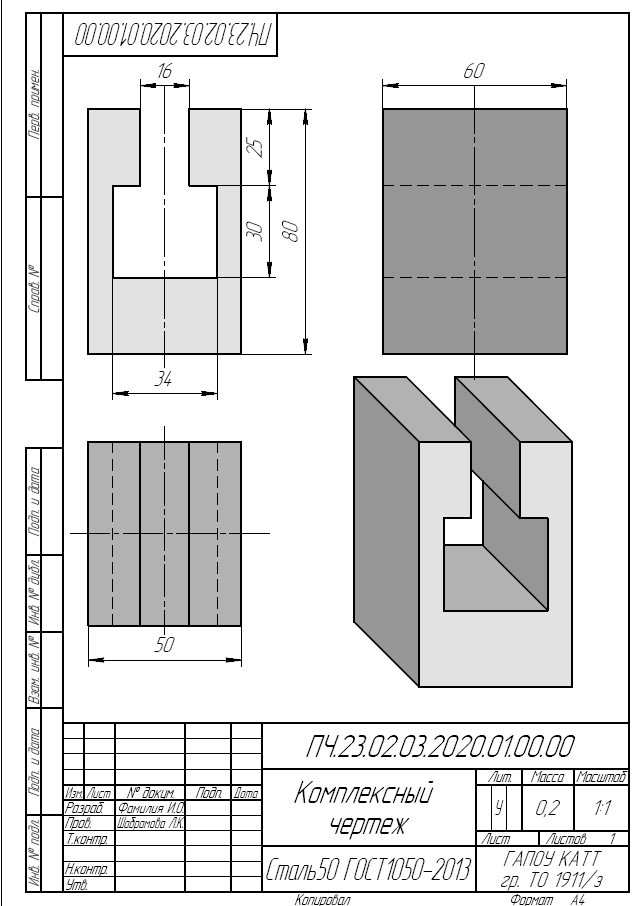 ДатаДата25.05.2020г25.05.2020г25.05.2020гКурс, группа Курс, группа 1, ТО1911/з1, ТО1911/з1, ТО1911/зДисциплина   Дисциплина   Инженерная графикаИнженерная графикаИнженерная графикаФИО преподавателя   ФИО преподавателя   Шабрамова Л.К.Шабрамова Л.К.Шабрамова Л.К.Тема 2.1Тема 2.1Способы графического представления пространственных образов (основы начертательной геометрии и проекционного черчения)Способы графического представления пространственных образов (основы начертательной геометрии и проекционного черчения)Способы графического представления пространственных образов (основы начертательной геометрии и проекционного черчения)№ п/пЭтап занятияЭтап занятияВремя,минПрием и методы1Организационный этапОрганизационный этап5Перекличка через ZOOM2Проверка домашнего заданияПроверка домашнего задания3Актуализация знанияАктуализация знания5Онлайн через ZOOM4Изучение нового материалаИзучение нового материала30Демонстрация материала в ZOOM, скачивание и изучение материала с сайта katt-kazan.ru5Закрепление изученного материалаЗакрепление изученного материала50Ответы на вопросы студентов посредством WhatsApp, в созданной индивидуальной группе по инженерной графике. Выполнение работы и отправка выполненного задания на электронную почту преподавателю